ПРОЕКТНАЯ ДЕЯТЕЛЬНОСТЬ  09.03.2021 преподаватель Козырчикова Д.И.  эл. почта shulgina.darya@mail.ruПРАКТИЧЕСКАЯ РАБОТА ИСПОЛЬЗОВАНИЕ КАТАЛОГОВ И ПОИСКОВЫХ ПРОГРАММЦель работы: научиться использовать электронные каталоги и поисковые системы в проектной деятельности.Тематические (предметные) каталоги — это информационно-справочные системы, подготовленные вручную редакторами этих систем на основе информации, собранной на серверах Интернета. Информация в этих системах распределяется по тематическим разделам в соответствии с определенной иерархией. На верхнем уровне разделов собраны общие категории (например, "Интернет", "Бизнес", "Искусство", "Образование" и т. д.), а нижний уровень составляют ссылки на конкретные веб-страницы или другие информационные ресурсы.Для быстрого перехода к нужному разделу тематического каталога можно воспользоваться встроенной системой автоматического поиска по ключевым словам. Для этого в строке запроса введите ключевое слово (сочетание слов), щелкните Поиск, и система сообщит, есть ли соответствующий раздел в ее каталоге и предложит в него перейти, минуя все промежуточные разделы.Поисковые системы представляют собой сложные информационно-справочные системы, автоматически генерируемые на основе данных, собираемых сетевыми программами-роботами по всей сети, и предоставляющие в ответ на запрос пользователя ссылки на различные Интернет-ресурсы. Запрос осуществляется по определенной процедуре, которая может отличаться в разных системах, однако в упрощенном виде она сводится к тому, что пользователь вводит в специальном поле (или в нескольких полях) ключевые слова, и/или словосочетания, наиболее точно отражающие суть проблемы. Подобных систем в Интернете гораздо больше, чем тематических каталогов. Среди поисковых систем существуют как обширные по тематике метапоисковые системы, так и узкоспециализированные.Успех работы с каталогами и поисковыми системами напрямую зависит от умения пользователя анализировать информацию, что в упрощенном варианте сводится к умению выделять последовательность ключевых слов (key-words) - слов, наиболее точно отражающих суть того, что Вы собираетесь искать. Процедура выбора ключевых слов напоминает выбор названий разделов (слов) при поиске книги в систематическом каталоге библиотеки, например: образование, средняя школа, программа, география, география материков и океанов, Атлантический океан.Вы можете вводить ключевые слова в соответствующее поле поисковой системы по одному, последовательно сужая поиск, или же вводить сразу несколько слов, разделяя их запятыми.Также полезно запомнить и использовать при поиске следующие приемы.Если для поиска нужно ввести словосочетание, заключите его в кавычки.Если Вы пишете все слово строчными буквами, будут найдены все варианты его написания; если Вы указали хотя бы одну букву в искомом слове прописной, то система будет искать только такие варианты.Если Вы хотите найти не текст, а какое-либо изображение, то можно пользоваться словом image. Например, image:sea даст список страниц с изображением моря.Если слово, которое Вы ищете, встречается в разных контекстах, можно исключить слова, которые встречаются в ненужном контексте. Например, указать аргумент поиска +PrinceCharles +UK -France.Проверяйте орфографию. Если поиск не принес результатов, возможно, при вводе Вы допустили ошибку.Используйте синонимы. Если список найденных страниц слишком мал или не содержит полезных страниц, попробуйте изменить слово. Например, вместо "рефераты", возможно, больше подойдет "курсовые работы" или "сочинения".Найти похожие документы. Если один из найденных документов ближе к искомой теме, чем остальные, щелкните. Найти похожие документы. Эта ссылка расположена под краткими описаниями найденных документов. Система проанализирует страницу и найдет документы, похожие на тот, что Вы указали.Используйте знаки " + " и " - ". Чтобы исключить документы, где встречается определенное слово, поставьте перед ним минус. И наоборот, чтобы определенное слово обязательно присутствовало в документе, поставьте перед ним плюс. Обратите внимание, что между знаком и словом не должно быть пробела. Например, если Вам нужно описание Парижа, а не предложения многочисленных турагентств, имеет смысл задать такой запрос " путеводитель по парижу-агентство -тур ". Знак " + " стоит использовать в том случае, когда нужно найти т. н. стоп-слова (наиболее частотные слова русского языка, в основном местоимения, предлоги, частицы). Чтобы найти цитату из "Гамлета", введите " +быть или +не быть ".Критерии оценивания качества информации, представленной на веб-сайтахПри поиске информации в Интернете и отборе ее для использования в учебных целях необходимо развивать навыки критического мышления и учиться анализировать качество и достоверность этой информации. Работая с информацией, представленной на веб-страницах, старайтесь найти ответы на следующие вопросы:Кто автор этих страниц?Имеет ли автор право представлять данную информацию от своего имени?Что представлено на сайте - объективные факты или личное мнение автора?Для каких целей создавался сайт?Когда сайт был создан и как часто он обновляется?Какая организация поддерживает автора?Из каких источников авторы сайта получают информацию?Можно ли назвать данный сайт полезным или важным?Можно ли проверить информацию, представленную на сайте, с помощью каких-то других источников (книг, журналов и пр.)?Указана ли на сайте контактная информация - телефоны, адреса традиционной и электронной почты и пр. для связи с автором?Знакомство с известными русскоязычными образовательными сайтами, полезными для решения педагогических задач проектаНачните свою работу в Интернете со знакомства с наиболее известными российскими веб-сайтами, на которых можно получить информацию о новостях среднего образования, о нормативных документах по вопросам среднего образования, о проводящихся конференциях, семинарах и тренингах:http://www.informika.ru - сайт "Информика" Министерства образования РФ;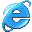 http://pedsovet.alledu.ru - сайт Всероссийского августовского педсовета;http://www.philippov.ru - официальный сайт Министра образования РФ В. М. Филиппова.Далее просмотрите сайты, которые созданы различными российскими и зарубежными фондами и организациями для поддержки внедрения новых информационных технологий в учебный процесс. Большое внимание в программах, осуществляемых этими организациями, отводится вопросам повышения квалификации учителей средних школ.http://www.intelteach.ru - сайт программы Intel "Обучение для будущего";http://www.fio.ru - сайт программы "Поколение.Ру" Федерации Интернет Образования (ЮКОС);http://school-sector.relarn.ru - сайт "Школьного сектора" Ассоциации РЕЛАРН;http://edu.km.ru - сайт Отдела образовательных проектов компании "Кирилл и Мефодий";http://iatp.projectharmony.ru - сайт программы "Обучение и доступ кИнтернет" компании "ProjectHarmony, Inc.";http://www.osi.ru - сайт Института "Открытое Общество", Фонд Сороса (Россия).Научные учреждения системы образования обеспечивают методическую поддержку учителей, предоставляя информацию о новых педагогических технологиях, связанных с информационными технологиями, об использовании Интернета в обучении различным дисциплинам и т. д.http://www.ioso.ru - сайт Института Общего среднего образования Российской Академии Образования (ИОСО РАО);http://www.open.websib.ru - сайт "Открытие" Сибирского центра инновационных педагогических технологий.С интересной подборкой ссылок на ресурсы по среднему образованию, различным научным дисциплинам и образовательным проектам можно ознакомиться на сайте "Открытые страницы" по адресу http://www2.spb.osi.ru/openpages.Вам предстоит самостоятельно найти в Интернете ресурсы, подходящие для Вашего проекта.Откройте веб-браузер.В адресной строке введите http://www.rambler.ru или адрес другой поисковой системы из перечисленных на странице 61. Укажите адрес здесьВведите в строке поиска первые пять ключевых слов, разделенных пробелами. Нажмите Enter. Дождавшись ответа поискового сервера, найдите на странице информацию о том, сколько всего документов было найдено по данному запросу. Укажите количество здесь. Просмотрите описания найденных сайтов и ответьте на вопрос, оказался ли, по Вашему мнению, поиск удачным.Проведите дополнительный поиск среди найденных документов, используя остальные ключевые слова из составленного ранее списка.Выберите из списка три сайта, наиболее интересных по содержанию и полезных для Вашего проектаНе забывайте сохранять ссылки (их еще называют закладки ) на понравившиеся Вам сайты в папке Избранное.Проверьте отклик поискового сервера на Ваш основополагающий вопрос, набрав его целиком (в кавычках и без вопросительного знака) в строке поиска. Оцените отклик поисковой системы и укажите результат здесьСохраните ссылки на выбранные сайты в папке Избранное.Сохранение отдельных текстовых, графических, звуковых файлов, видеороликов из ИнтернетаРазобравшись с процедурой поиска тематических веб-сайтов в процессе создания аннотированного списка ресурсов, которые Вы будете в дальнейшем рекомендовать учащимся для изучения в рамках проекта, научитесь искать в Интернете и сохранять на компьютере отдельные текстовые, графические и звуковые файлы. При условии строгого соблюдения законов об авторском праве эти файлы можно будет использовать для создания различных дидактических материалов для учащихся, презентаций и публикаций. Для поиска подобных ресурсных файлов в сети выполните следующее.Введите в строке адреса браузера http://www.ya.ru.С помощью ключевых слов и дополнительных приемов поиска Интернет-ресурсов найдите 1-2 текстовых файла, графические (рисунки, пиктограммы и т. д.) и звуковые файлы по теме Вашего проекта. Если у Вас возникнут затруднения с поиском подобных ресурсов, используйте коллекцию образовательных веб-сайтов.Примеры тематических каталоговПримеры тематических каталоговРоссийские каталогиМеждународные каталогиhttp://www.kinder.ru — Каталог детских ресурсов Рунета.http://www.portal.edu.ru — Федеральный портал "Российское образование".http://school.holm.ru — Школьный мир: каталог образовательных ресурсов.http://www.yahoo.com — Yahoo! (каталог ресурсов на английском языке).http://www.yahooligans.com — Yahooligans – веб-путеводитель для детей (на английском языке).http://www.ipl.org — TheInternetPublicLibrary — цифровая публичная библиотека (на английском языке).Примеры поисковых системПримеры поисковых системРоссийские системыМеждународные системыhttp://www.rambler.ru — Рамблер.http://www.yandex.ru — Яндекс.http://www.aport.ru — Aпорт.http://www.metabot.ru — Metabot.ru.http://www.google.com — Google.http://www.altavista.com — AltaVista.http://www.askjeeves.com — AskJeeves.http://www.lycos.com — Lycos.http://www.sciseek.com — SciSeek(поиск научной информации).Попробуйте в качестве упражнения подобрать не менее десяти ключевых слов, с помощью которых Вы могли бы описать тему своего проекта, расположив их в последовательности от общих понятий к более частным и конкретным.
 
 
 
 
 
 
 
 
 
 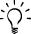 ПримечаниеУспех поиска заключается в том, что Вы получаете список сайтов, содержание которых Вам подходит.ПримечаниеПосле ознакомления с очередным документом возвращайтесь к странице результатов поиска, щелкая кнопку Назад или переключаясь в нужное окно браузера кнопками окон на панели задач.Аннотация тематического веб-сайта
Адрес сайта в Интернете:

Название сайта:

Кто поддерживает сайт (имена авторов, названия организаций, проектов, в рамках которых создавался сайт и т. д.):

Аннотация содержания сайта (не более 3-4 предложений):
Аннотация тематического веб-сайта
Адрес сайта в Интернете:

Название сайта:

Кто поддерживает сайт (имена авторов, названия организаций, проектов, в рамках которых создавался сайт и т. д.):

Аннотация содержания сайта (не более 3-4 предложений):
Аннотация тематического веб-сайта
Адрес сайта в Интернете:

Название сайта:

Кто поддерживает сайт (имена авторов, названия организаций, проектов, в рамках которых создавался сайт и т. д.):

Аннотация содержания сайта (не более 3-4 предложений):
Аннотация тематического веб-сайта 
Адрес сайта в Интернете:

Название сайта:

Кто поддерживает сайт (имена авторов, названия организаций, проектов, в рамках которых создавался сайт и т. д.):

Аннотация содержания сайта (не более 3-4 предложений):
Аннотация тематического веб-сайта
Адрес сайта в Интернете:

Название сайта:

Кто поддерживает сайт (имена авторов, названия организаций, проектов, в рамках которых создавался сайт и т. д.):

Аннотация содержания сайта (не более 3-4 предложений):
ПримечаниеКоллекцию образовательных веб-сайтов, найденных в Интернете, Вы можете прочесть в дополнительных материалах.ПримечаниеКоллекцию образовательных веб-сайтов, найденных в Интернете, Вы можете прочесть в дополнительных материалах.Дополнительные материалыДополнительные материалы"Все образование Интернета" - коллекция образовательных сайтов"Все образование Интернета" - коллекция образовательных сайтов"Российское образование" - федеральный портал с каталогом сайтов"Российское образование" - федеральный портал с каталогом сайтовРоссийский общеобразовательный порталРоссийский общеобразовательный портал